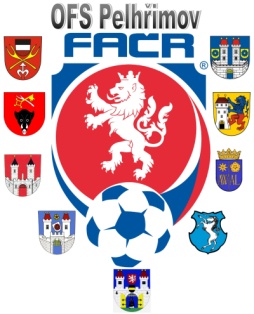 Zahájení disciplinárního řízení Datum: 21.8.2017DK OFS:Krejčí Václav (73020567), Plačkov, č. utkání  2017613A3A0105Tománek Luděk(93070688), Budíkov, č. utkání 2017613A1A0305Zadina Jan (85081228),Budíkov, č. utkání 2017613A1A0305Slabý David (87071484), Lukavec, č. utkání 2017613A1A0302Tůma  Šimon (97060437),  Ústrašín, č. utkání 2017613A1A0307							Václav Hrkal							předseda DK OFS